第二屆「中小學教師教學實務研究」研討會徵稿啟事教育熱情的教師，我們需要您的專業分享不需要嚴謹的文獻探討、只要具邏輯系統的教學思維站在教育實務研討會的舞台，讓您超越自己、發光發熱目的本研討會希望讓在職教師有個展現教學專業的園地，透過邏輯系統呈現其教學理念、教學實踐與教學省思的過程，論述與撰寫成一篇研討會論文，再藉此論文與其他教師對話，激盪出更多的教育火花。而師資培育之大學的教育工作者亦可以藉由中小學教學實務研究的論文與發表以及參與對話的機會，瞭解中小學教學實務，建立師資培育與中小學教學實務的連結。徵稿主題核心素養的教學行動學習、數位學習、磨課師補救教學、適性化教學、有效教學差異化教學、分組合作學習協同學習、學習共同體其他與教學相關之主題論文內容結構撰寫教學實務研究論文不需要嚴謹的文獻探討、不需要高等量化質化資料分析技術，只要呈現具有邏輯系統的教學思維，並依據下列架構與參考其細節分章節描述撰寫。一、建立教學理念與目標設計因為什麼理由(看過什麼、聽過什麼、自己想什麼，綜合描述之)，建立什麼樣的教學理念？再考慮過某個教材、某班學生和教室資源後，我希望學生能學會什麼？設計教學目標(和活動)以驗證理念可行性？二、開展教學活動與理論解析我為什麼要這樣設計這些(連貫性)的教學活動？哪些教學理論、原則或模式指引我？教學活動的細節為何？在每一個活動中，教師要教什麼和學生該做什麼？三、實踐教學活動與資料蒐集在教學中，我怎麼教(實際教學活動，可能和先前教學活動設計略微不同)？我做了什麼，而學生又表現什麼？(或許)不同學生各有哪些不同的表現？我如何知道學生學習了什麼？我用什麼方法知道的？(評量工具、方法)四、統整教學實務與成效分析學生的表現是否如同教學目標的預期？哪些有？哪些沒有？達到教學目標的教學活動設計，學生表現出哪些行為(描述)？這些行為代表什麼意義(詮釋)？是什麼原因會這樣(解釋)？沒有達到教學目標的教學活動設計，學生表現了什麼(描述)？這些行為代表什麼意義(詮釋)？是什麼原因會這樣(解釋)？五、省思教學理念與價值建構我原有的教學理念有哪些獲得證據支持？我後來如何調整我原有的教學理念或教學設計？我是依據什麼理由調整的？我學習到(專業成長)了什麼？我發現了什麼好方法？重要日期本次研討會論文發表將包括口頭發表與海報發表。所收到的論文將經過審查程序後，劃分為口頭發表或海報發表。相關重要日期如下：論文繳交期限：106年11月20日 審查結果公告：106年12月15日報名截止日期：107年1月22日研討會時間：107年2月2日投稿方式投稿人請於106年11月20日前將投稿資料(論文及投稿資料表)寄至jtepd@cc2.ncue.edu.tw，並請於郵件主旨註明：第二屆中小學教師教學實務研究研討會投稿。聯絡資料研討會網址：https://sites.google.com/ncue.edu.tw/tpr2/國立彰化師範大學師資培育中心 施玫君小姐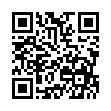 聯絡電話：04-7232105分機1133E-Mail: shimmershih@cc.ncue.edu.tw 論 文 格 式 版面為A4大小，上下邊界為2.54cm，左右邊界為3.17 cm。字體大小以12級字，中文為標楷體，英文或數字為Times New Roman。標題之後請註明通訊作者資料，包括作者姓名、服務單位、通訊作者E-mail和手機。文章內容須包含「教學理念與目標設計」、「教學設計與理論解析」、「教學活動與資料蒐集」、「教學實務與成效分析」、「回顧理念與價值建構」。文長以不超過5,000字為原則。獲錄取為發表者，請另外提供一份3,000字以內的簡要版本，用作壁報展示之用。各標題的層次、選用次序與字體如下：標  題(20級字、粗體、置中)作者一 服務單位（標楷體13號字置中）
作者二 服務單位（標楷體13號字置中）
E-mail：jtepd@cc2.ncue.edu.tw（Times New Roman13號字置中) 
聯絡電話(手機)：0900-123456（Times New Roman13號字置中)壹、16級字、粗體、置中一、14級字、粗體、靠左對齊（一）12級字、粗體、靠左對齊1. 12級字、粗體、靠左對齊(1) 內縮1.5字元、12級字、粗體、靠左對齊A. 內縮1.5字元、12級字、底線、靠左對齊